Шеломковский сельский Совет депутатов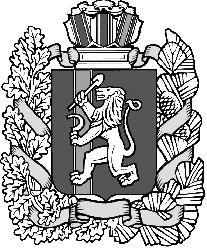 Дзержинского района Красноярского краяРЕШЕНИЕ с. Шеломки02.02.2023	                                                                                                  №24-89РОб объявлении конкурсапо отбору кандидатов на должностьглавы Шеломковского сельсовета Руководствуясь частью 2.1 статьи 36 Федерального закона от 06.10.2003 № 131-ФЗ «Об общих принципах организации местного самоуправления в Российской Федерации», п.4 ст.10 Устава Шеломковского сельсовета (в редакции решения Шеломковского сельского Совета депутатов от 08.09.2022, № 21-77Р), Положением о порядке проведения конкурса по отбору кандидатов на должность главы Шеломковского сельсовета Красноярского края, утвержденным решением Шеломковского сельского Совета депутатов от 28.04.2022 № 18-72Р,  Шеломковский сельский Совет депутатов РЕШИЛ:1.	Объявить конкурс по отбору кандидатов на должность главы  Шеломковского сельсовета.2.	Назначить проведение конкурса по отбору кандидатов на должность главы Шеломковского сельсовета на 15 марта 2023 года в 14 часов 00 минут по адресу: с.Шеломки, ул.Кирова, д.16 3.	Утвердить текст объявления о приеме документов от кандидатов согласно Приложению 1.4.	Назначить членов конкурсной комиссии согласно Приложению 2.5. Определить ответственным за прием документов от кандидатов, их регистрацию, а также организационное обеспечение работы конкурсной комиссии Морозову Ольгу Владимировну, специалиста 1-й категории администрации сельсовета. 6.	Направить настоящее решение Главе Дзержинского района Красноярского края для назначения половины членов в состав конкурсной комиссии.7.	Контроль за исполнением настоящего решения оставляю за собой.8.	Настоящее решение вступает в силу со дня его официального опубликования в районной газете «Дзержинец». Председатель Шеломковского  сельского Совета депутатов                                                           Т.Г.Антоненко                                              Приложение 1к решению Шеломковскогосельского Совета депутатовот  02.02.2023г. №24-89РОбъявление о приеме документов  от  кандидатов  на должность главы Шеломковского сельсоветаШеломковский сельский Совет депутатов объявляет о начале приема документов от граждан, желающих принять участие в конкурсе по отбору кандидатов на должность главы Шеломковского сельсовета.Конкурс по отбору кандидатов на должность главы Шеломковского сельсовета состоится 15 марта 2023 года в 14-00 часов. Место проведения конкурса: с.Шеломки, ул.Кирова, д.16Условия конкурса:Для участия в конкурсе кандидат представляет следующие документы:	1) личное заявление на участие в конкурсе установленной формы; 	2) собственноручно заполненную и подписанную анкету установленной формы с приложением фотографий 4 х ., 3 шт.;	3) паспорт или заменяющий его документ;	4) документы, подтверждающие профессиональное образование, стаж работы и квалификацию (при наличии):	- документ о профессиональном образовании;	- трудовую книжку или иной документ, подтверждающий трудовую (служебную) деятельность гражданина;документ, подтверждающий представление Губернатору Красноярского края сведений о доходах, об имуществе и обязательствах имущественного характера, полученных кандидатом, его супругой (супругом), несовершеннолетними детьми, в соответствии с законом Красноярского края от 19.12.2017 № 4-1264 «О представлении гражданами, претендующими на замещение муниципальных должностей, должности главы (руководителя) местной администрации по контракту, и лицами, замещающими указанные должности, сведений о доходах, расходах, 
об имуществе и обязательствах имущественного характера и проверке достоверности и полноты таких сведений».Сведения представляются по утвержденной Указом Президента Российской Федерации от 23.06.2014 № 460 «Об утверждении формы справки о доходах, расходах, об имуществе и обязательствах имущественного характера и внесении изменений в некоторые акты Президента Российской Федерации» форме справки.справку о наличии (отсутствии) судимости и (или) факта уголовного преследования либо о прекращении уголовного преследования по форме, утвержденной административным регламентом Министерства внутренних дел Российской Федерации по предоставлению государственной услуги 
по выдаче справок о наличии (отсутствии) судимости и (или) факта уголовного преследования либо о прекращении уголовного преследования, утвержденным приказом МВД России.Также подаются копии документов, указанных в пунктах 3 и 4.Предоставление документов для участия в конкурсе, указанных в пунктах 1, 2 и 3 является обязательным.По желанию кандидата им могут быть представлены документы о дополнительном профессиональном образовании, о присвоении ученой степени, ученого звания, о награждении наградами и присвоении почетных званий и иные документы, характеризующие его личность, профессиональную подготовку.Представленные кандидатом сведения могут быть проверены в порядке, установленном действующим законодательством.	Вышеуказанные документы, кандидат представляет лично с 10 февраля по 01 марта включительно 2023 года в сельский Совет депутатов, по адресу: Красноярский край, Дзержинский район, с.Шеломки, ул.Кирова, д.16 Прием документов осуществляет Морозова Ольга Владимировна специалист 1-й категории администрации сельсовета,  ежедневно в рабочие дни с 8.00 до 12.00 часов и с 13.00 до 16.00 часов. Телефон для справок 8 991-374-00-25.В качестве конкурсного задания кандидат также представляет разработанную им программу действий, направленную на улучшение социально-экономической ситуации в муниципальном образовании Шеломковский сельсовет (далее - Программа).Программа обязательно должна содержать:1) оценку текущего социально-экономического состояния муниципального образования Шеломковский сельсовет;2) описание основных социально-экономических проблем муниципального образования Шеломковский сельсовет; 3) комплекс предлагаемых кандидатом мер, направленных на улучшение социально-экономического положения и решение основных проблем Шеломковского сельсовета;4) предполагаемую структуру администрации Шеломковского сельсовета;5) предполагаемые сроки реализации Программы.Программа подписывается кандидатом и представляется Комиссии в день проведения конкурса.Кандидат не допускается к участию в конкурсе в случае:а)  не достижения 21 года на день проведения конкурса;б) признания его недееспособным или ограниченно дееспособным решением суда, вступившим в законную силу;в) прекращения гражданства Российской Федерации либо гражданства иностранного государства - участника международного договора Российской Федерации, в соответствии с которым иностранный гражданин имеет право быть избранным в органы местного самоуправления, наличия гражданства (подданства) иностранного государства либо вида на жительство или иного документа, подтверждающего право на постоянное проживание на территории иностранного государства гражданина Российской Федерации либо иностранного гражданина, имеющего право на основании международного договора Российской Федерации быть избранным в органы местного самоуправления, если иное не предусмотрено международным договором Российской Федерации;г) осуждения его к наказанию, исключающему возможность непосредственного исполнения полномочий главы муниципального образования, по приговору суда, вступившему в законную силу;д) в случае непредставления или несвоевременного представления документов для участия в конкурсе, указанных в подпунктах 1-3, 5 (в части документа, подтверждающего представление сведений Губернатору Красноярского края) и 6 пункта 3.1 настоящего Положения, представления их не в полном объеме или не по формам, утвержденным настоящим Положением;Иные условия и порядок проведения конкурса, формы необходимых для участия в конкурсе документов утверждены решением Шеломковского сельского Совета депутатов от 28.04.2022 № 18-72Р «Об утверждении Положения о порядке проведения конкурса по отбору кандидатов на должность главы Шеломковского сельсовета Красноярского края», которое опубликовано в периодическом печатном издании Шеломковского сельсовета «Информационный вестник» №3(159) от  04.05.2022. С Положением также можно ознакомиться в администрации Шеломковского сельсовета по адресу: с.Шеломки, ул.Кирова, д.16, на официальном сайте администрации Шеломковского сельсовета по адресу http://adm-shelomki.ru  Приложение 2 к решению Дзержинского сельского Совета депутатовот  02.02.2023г. №24-89РЧлены конкурсной комиссии по проведению конкурса по отбору кандидатов на должность   главы Шеломковского сельсовета